HAKKINDAYüksek hacimli müşteri ortamlarında misafirperver ve vazgeçilmez bir çalışan olarak uzun yıllara dayanan deneyime sahip çalışkan ve deneyimli resepsiyonist. Program oluşturma, randevu alma, ürün satma ve müşterilere en uygun müşteri hizmetini sağlama deneyimi. İŞ DENEYİMİ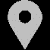 Otel Adı				  2012-2018               Görev veya PozisyonunuzGörev veya PozisyonunuzOtel Adı				  2012-2018Görev veya PozisyonunuzGörev veya PozisyonunuzOtel Adı				  2012-2018Görev veya PozisyonunuzGörev veya PozisyonunuzEĞİTİM ve SERTİFİKALARABC ÜNİVERSİTESİ				         2011Turizm ve Otelcilik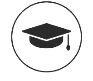 ABC SERTİFİKASI				         2011Turizm ve Otelcilik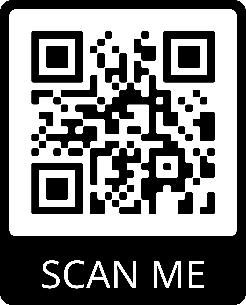 REFERANSLARAdı SOYADIŞirket veya Kurum Adıİletişim BilgisiAdı SOYADIŞirket veya Kurum Adıİletişim BilgisiKİŞİSEL BİLGİLER 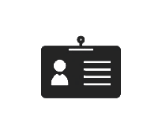 Doğum Yeri:Doğum Tarihi:Medeni Durum:Askerlik:Sigara Kullanımı:Bedensel Engel:Sabıka Kaydı:Boy:Kilo:Cv örnekleriYABANCI DİL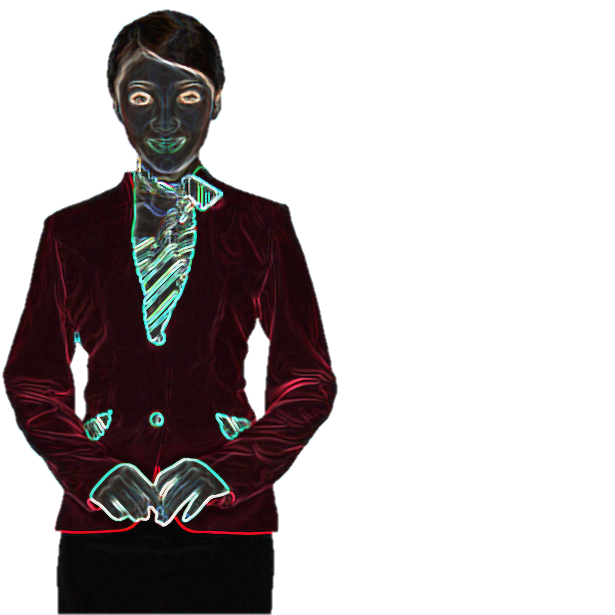 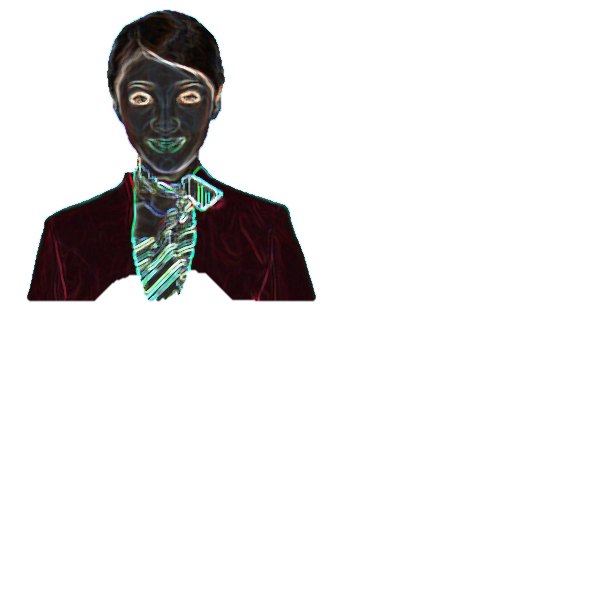 AD SOYADRESEPSİYONİST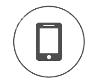 Telefon+90 987 654 32 10AD SOYADRESEPSİYONİST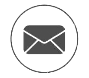 E-Postaadsoyad@ornekcv.comAD SOYADRESEPSİYONİST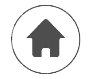 AdresMahallesi sokağı ilçe il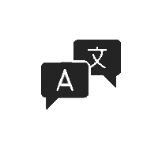 KonuşmaOkumaYazmaİNGİLİZCEİyiİyiOrtaALMANCAOrtaOrtaOrtaRUSÇAİyiOrtaOrta